
[YOUR COMPANY LOGO]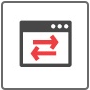 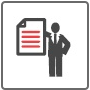 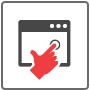 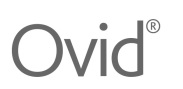 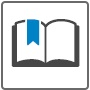 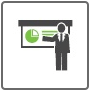 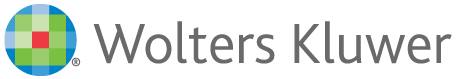 